1. Процентные ставки называются эквивалентными, если:Выберите один ответ:они различного вида и их применение в условиях конкретной финансовой операции приводит к одному финансовому результатупредполагается непрерывное начисление процентових применение в финансовых операциях приводит к одному финансовому результатуони различного вида, но имеют одинаковое значение2. Банк производит ежеквартальное начисление дохода по вкладу. Для того, чтобы обеспечить доходность по вкладу с учетом ежеквартального реинвестирования дохода в размере 16% годовых, ежеквартальная процентная ставка должна быть равна:Выберите один ответ:3,6%3,78%3,9%4%3. Банк принимает срочные вклады на 3 месяца с выплатой дохода за срок в размере 3 % . Эффективная годовая ставка процентов при вложении средств на год с переоформлением вклада и начисленных процентов через 3 месяца будет равна:Выберите один ответ:12%12,55%3,03%для решения задачи необходимо знать величину первоначального капитала4. Кредит предоставляется из 10 % годовых сложных. Эквивалентное значение простой ставки процентов при сроке кредита в 10 лет равно:Выберите один ответ:15,94%15,9%15%10%5.5. Начало формыБанк начисляет на депозиты 9% годовых. Реальная доходность вкладов при ежемесячном начислении процентов равна:Выберите один ответ:зависит от срока депозита9,38%9%9,3%6. Пусть для первых 2-х лет ссуды применяется простая ставка 15% годовых. Для следующих 3-х лет – простая ставка в размере 20% годовых. Средняя годовая простая ставка процентов за весь срок ссуды равна:Выберите один ответ:17,5%18%17,97%7%7. Платежи считаются эквивалентными, если:Выберите один ответ:будучи приведенными по одной и той же процентной ставке на один момент времени они оказываются равнымипроизводятся в начале срока финансовой операцииравны их современные величиныони равны по абсолютной величине8. При изменении условий контракта участвующие в сделке стороны обычно руководствуются принципом финансовой эквивалентности обязательств, который предполагает:Выберите один ответ:неизменность срока финансовой операциинеизменность финансовых отношений сторон до и после изменений контрактанеизменность значения процентной ставкинеизменность вида процентной ставки в условиях контракта9. Общий подход к решению задач на конверсию платежей заключается в построении уравнения эквивалентности, в котором сумма заменяемых платежей, приведенных к какому либо моменту времени по некоторой процентной ставке, приравнивается сумме платежей по новому контракту:Выберите один ответ:приведенных на начало срока финансовой операции по любой процентной ставкетакже приведенных к этому моменту времени по данной процентной ставкеприведенных на начало срока финансовой операции по данной процентной ставкеприведенных на конец срока финансовой операции по данной процентной ставке10. Сравниваются два платежа: 2 млн. руб. с выплатой через 3 года и 3 млн. руб. с выплатой через 5 года. Ставка сложных процентов 10 % годовых. Для этих условиях платежи можно определить как:Выберите один ответ:неравноценныеравноценныенельзя определить однозначноответ зависит от момента времени, на который оцениваются платежи11. Два платежа 90 000 руб. и 75 000 руб. со сроками 118 дней и 172 дня (отсчитываемыми от одной базы) заменяются одним со сроком 210 дней. Сумма консолидированного платежа, если стороны согласились на замену при использовании простой ставки процентов 8 % годовых (проценты точные), составит:Выберите один ответ:168327,12 руб.167620,53 руб.165000 руб.167439,45 руб.12. Платежи в 2 и 3 млн. руб. со сроками уплаты два и три года объединяются в один со сроком 2,5 года. При консолидации используется ставка сложных процентов 9 % годовых. Размер консолидированного платежа равен:Выберите один ответ:2,5 млн. руб.4,9615 млн. руб.4,7915 млн. руб.5 млн. руб.13. Платежи, изображенные на рисунке (FV2 = 2,5 FV1), эквивалентны в финансовом смысле, при значении ставки процентов:​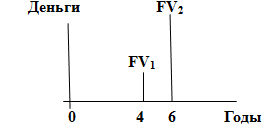 Выберите один ответ:42%41%75%58%14. Финансовой рентой называется:Выберите один ответ:денежный поток, члены которого могут принимать любые значенияденежный поток, временной интервал между соседними членами которого равен одному годупоток платежей, члены которого - положительные величины, а временные интервалы между двумя последовательными платежами постоянныпоток платежей, все члены которого – положительные величины15. Вид финансовой ренты:​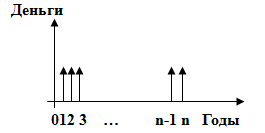 Выберите один ответ:постоянная, годовая, вечная, постнумерандопостоянная, годовая, ограниченная, обыкновеннаяпостоянная, годовая, ограниченная, пренумерандопеременная, годовая, вечная, обыкновенная16. В пенсионный фонд ежегодно в конце года будут вноситься суммы 50 000 руб., на которые начисляются сложные проценты по ставке 8 % годовых. Сумма, накопленная в фонде за 20 лет, составит величину:Выберите один ответ:2863098,22 руб.2288098,22 руб.233047,86 руб.2913098,22 руб.17. В сбербанк сделан вклад 500 000 руб. Годовая процентная ставка банка 8 %, начисление процентов ежегодное. В течение 10 лет ежегодно со счета можно снимать сумму в размере (при условии закрыть счет последним изъятием):Выберите один ответ:50 000 руб.74 482,76 руб.74 514,74 руб.75 514,74 руб.18. Создается фонд путем внесения ежегодно в конце года равных взносов, на которые начисляются сложные проценты по ставке 10 % годовых. Размер ежегодных взносов, необходимых для накопления через 20 лет суммы 5 млн. руб., составит:Выберите один ответ:87 298,12руб.87 305,74 руб.250 000 руб.78 400,29 руб.19. Вечная рента выплачивается в течение:Выберите один ответ:указанного в контракте срокане подлежит выплатеограниченного промежутка временибесконечного числа лет20. Рента пренумерандо выплачивается:Выберите один ответ:в начале периода рентыв конце каждого годав середине периода рентыв конце периода ренты21. Страховая компания заключила договор с коммерческим банком на следующих условиях. Компания в начале каждого года вносит в банк 20 млн. руб., на которые начисляются сложные проценты по ставке 8 % годовых. Накопленная за 4 года сумма составит величину:Выберите один ответ:97,33 млн. руб.95,67 млн. руб.93,45 млн. руб.90,12 млн. руб.22. Сумма, накопленная в пенсионном фонде за 10 лет, если взносы в фонд в размере 50 тыс. руб. будут вноситься ежегодно в начале года, и на них начисляются сложные проценты по ставке 5% годовых, составит:Выберите один ответ:660339,36 руб.710339,36 руб.628894,63 руб.609 278,45руб.23. Если предполагается, что конверсия рент не должна приводить к изменению финансовых последствий для каждой из участвующих в соглашении сторон, она должна основываться:Выберите один ответ:на эквивалентных значениях процентных ставокна денежных потоках с одинаковым срокомна операции наращения по эффективной ставке процентовна принципе финансовой эквивалентности24. Требуется выкупить (погасить единовременным платежом) вечную ренту, член которой 45 тыс. руб. выплачивается в конце каждого года, проценты начисляются раз в году по ставке 8% . Выкупная сумма составит:Выберите один ответ:не хватает данных для решения задачи560 000 руб.562 500 руб.562 000 руб.25.Фирма предлагает покупателю свою продукцию на сумму 2 млн. руб. с условием оплаты в рассрочку в течение 2 -х лет под 5% годовых (проценты сложные). Платежи должны вноситься ежеквартально, равными суммами, проценты начисляются в конце года. Размер ежеквартального платежа будет равен:Выберите один ответ:264 002,7 руб.250 000 руб.238 124,6 руб.248 367,8 руб.26. Годовая немедленная рента со сроком 6 лет, ставкой процентов 6% годовых, проценты начисляются один раз в году, годовым размером платежа 2 000 руб. заменяется на ренту, у которой срок 8 лет. Остальные характеристики заменяющей ренты не меняются. Член новой ренты будет равен:Выберите один ответ:1627,45 руб.1489,27 руб.1583,73 руб.1500 руб.27. Предоставлен кредит в размере 60 000 руб. под 14% годовых (простые проценты). Долг должен быть погашен через 5 лет единовременной выплатой. Погасительный фонд накапливается в банке, эффективная годовая процентная ставка которого равна 10 % . Величина ежегодного взноса в фонд будет равна:Выберите один ответ:16 707,34 руб.16 721,31руб.20 400 руб.21 400 руб.28. Кредит в размере 120 000 руб. представлен на 10 лет под 6 % годовых (сложные проценты). Для его погашения в банке образован фонд, куда ежегодно вносится 10 000 руб. Годовая сложная процентная ставка банка 7 % . Сумма, которую необходимо будет добавить к фонду, чтобы погасить долг единовременной выплатой, составит:Выберите один ответ:98124,35 руб.114901,72 руб.76737,24 руб.69534,12 руб.29. Контракт предусматривает равномерные ежеквартальные в течение 5 лет закупки товаров в кредит. Стоимость товаров разовой поставки (200 000 руб.) зачисляется на специальный ссудный счет в конце квартала. Ставка процентов 6%, начисляемых ежегодно. Найти сумму задолженности в конце срока поставок:Выберите один ответ:4 609 910,36 руб.4 600 000 руб.4 610 810,45 руб.4 000 000 руб..